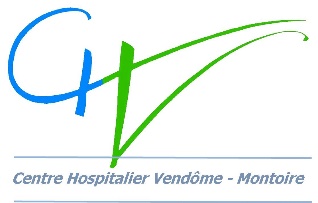 Le Centre Hospitalier de Vendôme-MontoirerecrutePour l’EHPAD de Montoire-sur-le-LoirPostes de jour ou de nuit à temps complet ou à temps partiel Vous optez pour cette nouvelle opportunité professionnelle en Loir-et-Cher, votre conjoint(e) peut se faire accompagner dans son projet professionnel  loiretcher-attractivite.com/job-conjoint-loir-et-cher/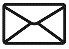 